Задание на дом по лексической теме «Космос»Пальчиковая гимнастика «Космонавт»В звёздном небе звёзды светят(показываем звёзды, пальчики переплетаются)Космонавт летит в ракете(изображаем полёт ракеты: руки вверху соединить)День летит, ночь летит (загибаем пальцы)И на землю вниз глядит (изображаем иллюминатор)Дидактическая игра «Помоги ракетам добраться до своей планеты»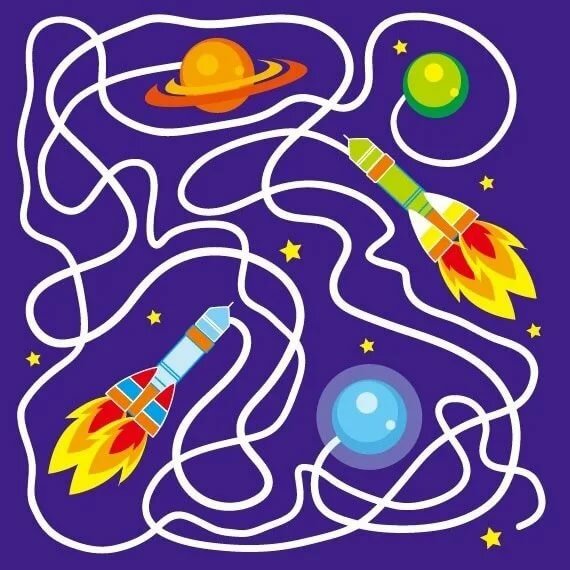 Дидактическая игра «Звезды»Ребенок учится различать прямое и переносное значение слов. Подбирать синонимы и антонимы к словам.Ход игры: скажите ребенку, что Солнце выглядит намного больше, чем звезды, потому что находится не очень далеко от Земли. Придумайте слова, к которым ребенок должен подобрать сначала синонимы (быстрый-торопливый), а потом антонимы (огромный-крохотный). Дидактическая игра «Чей? Чье?» Ребенок учится согласовывать местоимение с существительным. Бросайте мяч ребенку с вопросом «Чей?» Например, «Чье солнце?», ребенок должен возвращать мяч с ответом «Мое солнце». Примеры слов: Солнце, Земля, телескоп, ракета, труба, небо, звезда, вездеход, корабль, спутник.Нетрадиционное рисование с помощью зубной щетки «Звездное небо» 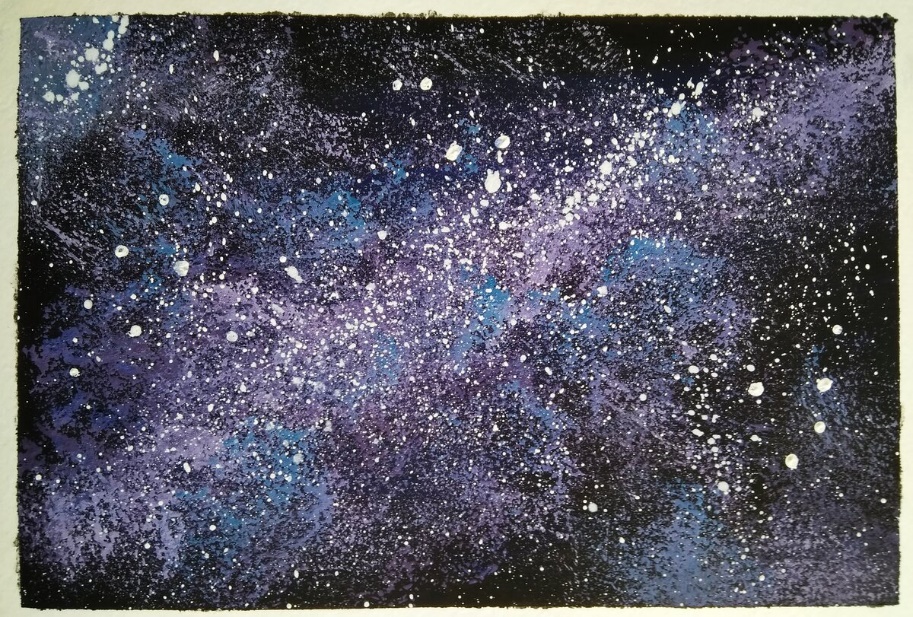 